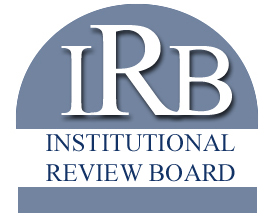 Applicant InformationApplicant InformationApplicant InformationApplicant InformationApplicant InformationApplicant InformationApplicant InformationApplicant InformationApplicant InformationApplicant InformationApplicant InformationApplicant InformationApplicant InformationApplicant InformationApplicant InformationApplicant InformationPrincipal InvestigatorPrincipal InvestigatorCo-Investigator(s)Co-Investigator(s)Co-Investigator(s)Co-Investigator(s)DepartmentFaculty SponsorFaculty SponsorFaculty SponsorFaculty SponsorAddressCityStateZip codeZip codePhone(     )      (     )      (     )      (     )      (     )      (     )      EmailTitle of ProjectPrevious Protocol NumberPrevious Protocol NumberPrevious Protocol NumberMaster’s Thesis/Project? Master’s Thesis/Project? Master’s Thesis/Project? YES    NO YES    NO YES    NO YES    NO YES    NO YES    NO YES    NO Doctoral Dissertation? Doctoral Dissertation? Doctoral Dissertation? YES    NO YES    NO YES    NO YES    NO YES    NO YES    NO YES    NO Sponsored Project?Sponsored Project?Sponsored Project?YES    NO YES    NO Source of Funds  Source of Funds  Source of Funds  Protocol Renewal QuestionsProtocol Renewal QuestionsProtocol Renewal QuestionsProtocol Renewal QuestionsProtocol Renewal QuestionsProtocol Renewal QuestionsProtocol Renewal QuestionsProtocol Renewal QuestionsProtocol Renewal QuestionsProtocol Renewal QuestionsProtocol Renewal QuestionsProtocol Renewal QuestionsProtocol Renewal QuestionsProtocol Renewal QuestionsProtocol Renewal QuestionsProtocol Renewal QuestionsBriefly describe your research project to date including progress made and the reasons for continuing the research.  Please state whether data collection has been completed.Briefly describe your research project to date including progress made and the reasons for continuing the research.  Please state whether data collection has been completed.Briefly describe your research project to date including progress made and the reasons for continuing the research.  Please state whether data collection has been completed.Briefly describe your research project to date including progress made and the reasons for continuing the research.  Please state whether data collection has been completed.Briefly describe your research project to date including progress made and the reasons for continuing the research.  Please state whether data collection has been completed.Briefly describe your research project to date including progress made and the reasons for continuing the research.  Please state whether data collection has been completed.Briefly describe your research project to date including progress made and the reasons for continuing the research.  Please state whether data collection has been completed.Briefly describe your research project to date including progress made and the reasons for continuing the research.  Please state whether data collection has been completed.Briefly describe your research project to date including progress made and the reasons for continuing the research.  Please state whether data collection has been completed.Briefly describe your research project to date including progress made and the reasons for continuing the research.  Please state whether data collection has been completed.Briefly describe your research project to date including progress made and the reasons for continuing the research.  Please state whether data collection has been completed.Briefly describe your research project to date including progress made and the reasons for continuing the research.  Please state whether data collection has been completed.Briefly describe your research project to date including progress made and the reasons for continuing the research.  Please state whether data collection has been completed.Briefly describe your research project to date including progress made and the reasons for continuing the research.  Please state whether data collection has been completed.Briefly describe your research project to date including progress made and the reasons for continuing the research.  Please state whether data collection has been completed.Briefly describe your research project to date including progress made and the reasons for continuing the research.  Please state whether data collection has been completed.Have there been any procedural changes from the originally approved protocol?Have there been any procedural changes from the originally approved protocol?Have there been any procedural changes from the originally approved protocol?Have there been any procedural changes from the originally approved protocol?Have there been any procedural changes from the originally approved protocol?Have there been any procedural changes from the originally approved protocol?Have there been any procedural changes from the originally approved protocol?Have there been any procedural changes from the originally approved protocol?Have there been any procedural changes from the originally approved protocol?Have there been any procedural changes from the originally approved protocol?Have there been any procedural changes from the originally approved protocol?Have there been any procedural changes from the originally approved protocol?Have there been any procedural changes from the originally approved protocol?Have there been any procedural changes from the originally approved protocol?Have there been any procedural changes from the originally approved protocol?Have there been any procedural changes from the originally approved protocol?	YES  		NO 		If yes, please explain:       	YES  		NO 		If yes, please explain:       	YES  		NO 		If yes, please explain:       	YES  		NO 		If yes, please explain:       	YES  		NO 		If yes, please explain:       	YES  		NO 		If yes, please explain:       	YES  		NO 		If yes, please explain:       	YES  		NO 		If yes, please explain:       	YES  		NO 		If yes, please explain:       	YES  		NO 		If yes, please explain:       	YES  		NO 		If yes, please explain:       	YES  		NO 		If yes, please explain:       	YES  		NO 		If yes, please explain:       	YES  		NO 		If yes, please explain:       	YES  		NO 		If yes, please explain:       	YES  		NO 		If yes, please explain:       Have there been any unanticipated events during the study?Have there been any unanticipated events during the study?Have there been any unanticipated events during the study?Have there been any unanticipated events during the study?Have there been any unanticipated events during the study?Have there been any unanticipated events during the study?Have there been any unanticipated events during the study?Have there been any unanticipated events during the study?Have there been any unanticipated events during the study?Have there been any unanticipated events during the study?Have there been any unanticipated events during the study?Have there been any unanticipated events during the study?Have there been any unanticipated events during the study?Have there been any unanticipated events during the study?Have there been any unanticipated events during the study?Have there been any unanticipated events during the study?	YES  		NO 		If yes, please explain:       	YES  		NO 		If yes, please explain:       	YES  		NO 		If yes, please explain:       	YES  		NO 		If yes, please explain:       	YES  		NO 		If yes, please explain:       	YES  		NO 		If yes, please explain:       	YES  		NO 		If yes, please explain:       	YES  		NO 		If yes, please explain:       	YES  		NO 		If yes, please explain:       	YES  		NO 		If yes, please explain:       	YES  		NO 		If yes, please explain:       	YES  		NO 		If yes, please explain:       	YES  		NO 		If yes, please explain:       	YES  		NO 		If yes, please explain:       	YES  		NO 		If yes, please explain:       	YES  		NO 		If yes, please explain:       Certification and SignatureCertification and SignatureCertification and SignatureCertification and SignatureCertification and SignatureCertification and SignatureCertification and SignatureCertification and SignatureCertification and SignatureCertification and SignatureCertification and SignatureCertification and SignatureCertification and SignatureCertification and SignatureCertification and SignatureCertification and SignatureBy submitting this protocol I certify under the penalty of professional misconduct the attached statements are accurate and true. By submitting this protocol I certify under the penalty of professional misconduct the attached statements are accurate and true. By submitting this protocol I certify under the penalty of professional misconduct the attached statements are accurate and true. By submitting this protocol I certify under the penalty of professional misconduct the attached statements are accurate and true. By submitting this protocol I certify under the penalty of professional misconduct the attached statements are accurate and true. By submitting this protocol I certify under the penalty of professional misconduct the attached statements are accurate and true. By submitting this protocol I certify under the penalty of professional misconduct the attached statements are accurate and true. By submitting this protocol I certify under the penalty of professional misconduct the attached statements are accurate and true. By submitting this protocol I certify under the penalty of professional misconduct the attached statements are accurate and true. By submitting this protocol I certify under the penalty of professional misconduct the attached statements are accurate and true. By submitting this protocol I certify under the penalty of professional misconduct the attached statements are accurate and true. By submitting this protocol I certify under the penalty of professional misconduct the attached statements are accurate and true. By submitting this protocol I certify under the penalty of professional misconduct the attached statements are accurate and true. By submitting this protocol I certify under the penalty of professional misconduct the attached statements are accurate and true. By submitting this protocol I certify under the penalty of professional misconduct the attached statements are accurate and true. By submitting this protocol I certify under the penalty of professional misconduct the attached statements are accurate and true. Principal Investigator Signature:Principal Investigator Signature:Principal Investigator Signature:Principal Investigator Signature:Date:Date:Faculty Sponsor Signature (if applicable):Faculty Sponsor Signature (if applicable):Faculty Sponsor Signature (if applicable):Faculty Sponsor Signature (if applicable):Date:Date: